Writing a Thank You Letter – Wednesday 5th JanuaryToday we are going to have a go at writing an informal letter to a friend or relative. Think of someone who gave you a kind gift last month and address your letter to them; it is up to you whether or not you deliver it to them or not.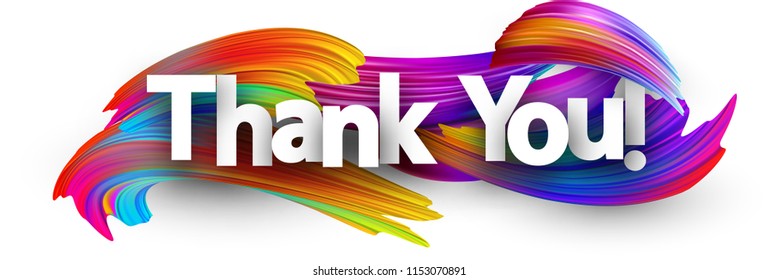 There is an example of a more formal Thank You Letter on the website. You could use this as a starting point and change it to suit your needs. Notice that the example letter is written in a more formal tone – your challenge is to write in a more informal, relaxed style for someone that you know very well.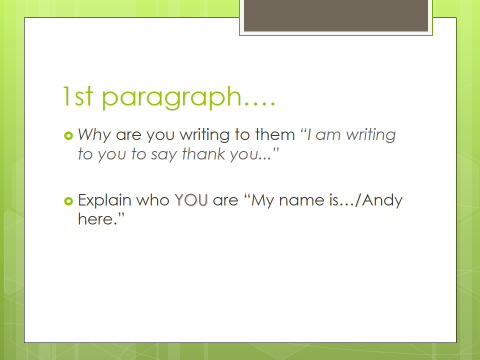 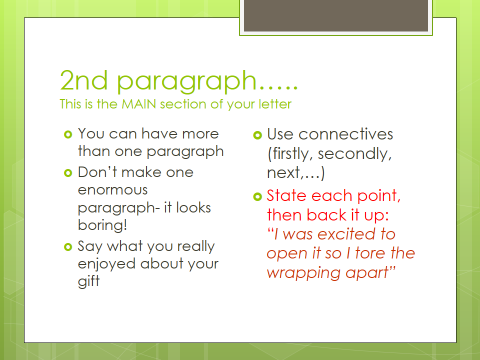 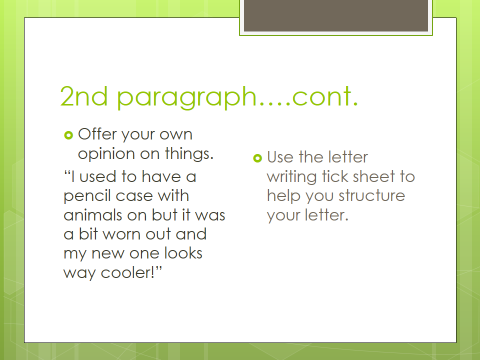 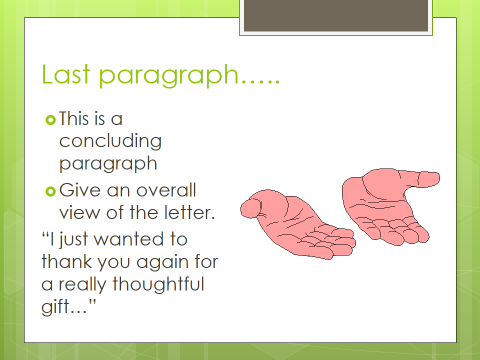 